Exploring DurationExploring DurationExploring DurationTells time using fractions.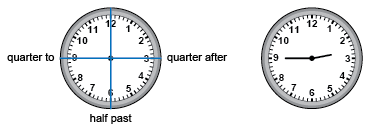 “It is quarter to three or two forty-five.”Determines duration in minutes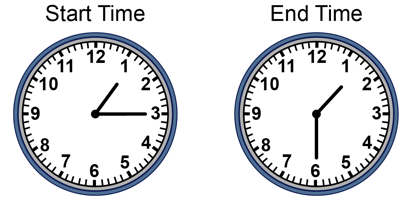 “I skip-count by 5s as the minute hand moves from 3 to 6: 5, 10, 15. The duration is 15 min.”Relates durations in minutes to fractions of an hour“I know there are 4 groups of 15 min in 60 min.So, 15 min is  h.” Observations/DocumentationObservations/DocumentationObservations/DocumentationExploring Duration (cont’d)Exploring Duration (cont’d)Exploring Duration (cont’d)Calculates duration of an eventOn Saturday, Alicia visited her grandmother 
from 11:30 a.m. to 1:10 p.m. 
How long did the visit last?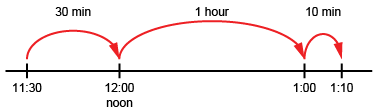 “The visit lasted 1 h 40 min or 1 h.”Compares durations using standard units“The second event lasted longer as 
1 h 45 min > 1 h 37 min.”Flexibly solves duration problems using various strategies and relationships among unitsIt is New Year's Eve. The clock will strike midnight in 136 min. What time is it?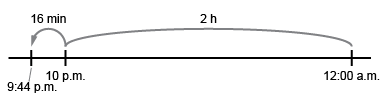 “I know 1 h = 60 min and 2 h = 120 min. 
136 min = 120 min + 16 min = 2 h and 16 min. Midnight is 12:00 a.m. The time is 9:44 p.m.”Observations/DocumentationObservations/DocumentationObservations/Documentation